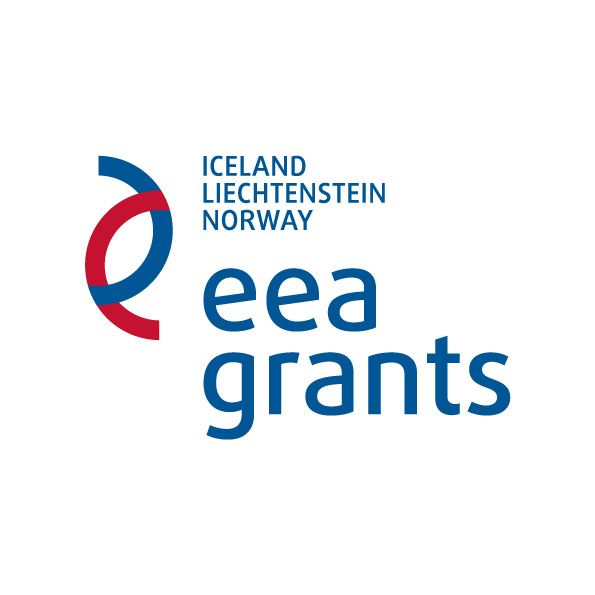 ИНФОРМАЦИЯ КЪМ ОБЯВА ЗА СЪБИРАНЕ НА ОФЕРТИ І. ПРЕДМЕТ И ОБЕКТ НА ПОРЪЧКАТА           1. Предметът на настоящата поръчка е: „Подпомагане дейността на Министерство на околната среда и водите при провеждане на българското председателство на Съвета на ЕС през 2018г.“ с включени 3 обособени позиции, както следва:Обособена позиция №1 „Консултантски услуги от Експерт „Политически науки и международни отношения“Обособена позиция №2 „Консултантски услуги от Експерт „Прилагане на европейската политика по изменение на климата“Обособена позиция №3 „Консултантски услуги от Експерт „Опазване на почвите и рекултивация на нарушени терени“	2. Обект на поръчката – услуга.	3. Място за изпълнение на поръчката - територията и извън територията на Република България, като предаването отчетите и всички изготвени документи и материали се извършва в Министерство на околната среда и водите, гр. София, бул. „Княгиня Мария Луиза“ 22.За случаите, в които е необходимо командироване на експерта в страната или в чужбина командировъчните разходите на Изпълнителя при изпълнение на услугата са за сметка на Взъложителя.II. ТЕХНИЧЕСКА СПЕЦИФИКАЦИЯ1. Цел на поръчкатаОсновната цел на обществената поръчка е подпомагане на екипа на Министерство на околната среда и водите, работещ по международните аспекти по политиката по изменение на климата и превантивна дейност. 2. Обхват на услугатаВ обхвата на услугата се включват консултантски услуги за:- подпомагане дейността на Работната група (РГ) по международни въпроси по околната среда - формат „Изменение на климата (WPIEI – Climate) и ръководене и координиране на срещите на подготвителните и формати - четири експертни работни групи и 13 тематични подгрупи. В РГ по Рамковата конвенция за изменение на климата на ООН  (РКООНИК) ще се проведат 4 заседания на семестър;- участие в преговорните сесии на работните органи към Конвенцията WPIEI – Climate във формат Координационни срещи на Съюза, провеждащи се ежедневно;- участие на експерт във всички предвидени работни формати към РКООНИК, които се провеждат паралелно;- участие като председател на заседанието на Работна група J2 по Международни въпроси в областта на околната среда към Съвета;- участие на експерти при подготовката и провеждането на предстоящото първо ротационно председателството на Република България в Съвета на Европейския съюз в периода 01 януари – 30 юни 2018 г. в частта, отнасяща се до политиките за опазване на околната среда;3. Предаване и приемане на изпълнението 3.1 Начин и срокове на предаване на изпълнението.Всеки изпълнител за всяка от обособените позиции изготвя и представя на Възложителя или на упълномощените от него лице месечен Отчет, съдържащ информация за всички извършени дейности/задачи в рамките на месечния период, както и приложени към него всички изготвени документи. Месечният Отчет се представя на Възложителя или на упълномощеното от него лице в срок от 3 (три) работни дни, считано от датата на изтичането на съответния месечен период, което се удостоверява с двустранен приемо-предавателен протокол, подписан от Изпълнителя и Възложителя или определено от него упълномощено лице.Отчетът се предоставя изготвен на български език в един екземпляр на електронен и един екземпляр на хартиен носител.3.2 Начин и срокове на приемане на изпълнението.Възложителят определя за свое упълномощено лице, което да възлага извършването на услугата и да отговаря за комуникацията с Изпълнителя, за координацията и приемане на изпълнението на настоящия договор. Упълномощеното лице предоставя на Изпълнителя и съответно приема от него всички необходими документи за извършване на услугата.За изпълнение на услугата в срок от 5 (пет) работни дни от датата на предаване на месечния Отчет от Изпълнителя, упълномощеното лице изготвя Констативен протокол, в който удостоверява съответствието на пълното, качествено и в срок изпълнение на услугата с изискванията на Възложителя за съответния месечен период.Упълномощеното лице може да не приеме изпълнението изцяло или частично, когато е налице неизпълнение или некачествено и/или лошо изпълнение на услугата и/или отделни задължения по договора от страна на Изпълнителя, като даде задължителни за Изпълнителя писмени указания за отстраняване на констатациите в срок от 3 (три) работни дни, считано от датата на изпращането им електронно или по факс.Изпълнителят е длъжен да отстрани за своя сметка допуснатите грешки и направени пропуски, констатирани от Възложителя.При неотстранени недостатъци съгласно указанията на упълномощеното лице, както и при забавено и/или лошо и/или некачествено изпълнение и/или пълно/частично неизпълнение, упълномощеното лице начислява съответните предвидени неустойки по договора.В Констативния протокол удостоверяващ съответствието на изпълнението с изискванията, упълномощеното лице описва всички свои констатации и действия, и дава становище дали на Изпълнителя следва да се заплати съответното месечно плащане като посочва неговия размер или то следва да се удържи изцяло или отчасти съобразно несъответствието в изпълнението на дейностите и задълженията по договора, с посочване на вида и размера на неизпълнението и съответните неустойки.4.  Срок на изпълнениеЗа всяка една от трите обособени позиции срока за изпълнение на поръчката е до 30 юни 2018г., считано от датата на сключване на договора.5. Помещения и оборудване	Помещенията, както и цялото оборудване трябва да бъдат осигурени от Изпълнителя за негова сметка.6. Работен езикРаботният език при изпълнение на настоящата поръчка е български и английски език. Изпълнителят е длъжен да изготви и представи за своя сметка всички документи на български език. II.2 Обособена позиция №1 „Консултантски услуги от Експерт „Политически науки и международни отношения“За изпълнение на услугата е необходим един експерт, който да има квалификация и правоспособност да изпълнява качествено в срок и по обем всички задължения на Изпълнителя описани в настоящата Техническа спецификация през целия срок на договора.1. Експертът за изпълнение на поръчката следва да отговаря на следните минимални изисквания за професионална компетентност:1.1 Образование: Висше образование, образователно-квалификационна степен „бакалавър“, с професионално направление „политически науки“1.2 Професионален опит:Минимум 5 (пет) години опит в областта на международните отношения и/или международните преговори и дипломацията, и/или международните преговори по климата.Участникът следва да попълни автобиография (CV) на експерта, който ще изпълнява/отговаря за поръчката с посочена професионална компетентност, съгласно Приложение №5.1А – образец, в която да посочи образованието, професионалния опит и квалификация и декларация за разположение на експерта за изпълнение на поръчката, както и да приложи към доказателства, които да доказват професионалната компетентност на експерта, Доказателствата могат да включват копия от дипломи, трудови книжки, копия от договори, сертификати, референции от работодатели/възложители и други подходящи документи доказващи професионалната компетентност на експерта.За целите на настоящата поръчка следва да се счита, че издадените Автореференции/Удостоверения или декларации от даден експерт, чрез които същият потвърждава изискуемата професионална компетентност няма да се приемат за доказателства.Лицата, придобили специалността си извън пределите на Република България следва да притежават еквивалентна на изискващата се за ключовия експерт.2. Основни функции и задачи на експерт „Политически науки и международни отношения“2.1 Оказване на дипломатическа подкрепа и съветване на ръководителя на българската делегация и председател на WPIEI – climate и заместник председателя на WPIEI – climate.Координиране на дейностите с международните партньори на Съюза;Участие в срещи и комуникация с ръководителите на делегации извън ЕС;Експертна помощ за документооборота и изготвянето на необходимите документи;Координация с главните преговарящи и екипа на ЕС;2.6 Координатори за преговорните „писти“ (track coordinator). 2.7 При необходимост експерт „Политически науки и международни отношения“ ще бъде включен в някоя от следните експертни групи:Председател на експертна група по хоризонтални въпроси;Координатор на експертна група по хоризонтални въпроси;Председател на експертна група по смекчаване;Координатор на експертна група по смекчаване;Председател на експертна група по адаптация;Координатор на експертна група по адаптация;Председател на експертна група по средства за изпълнение;Координатор на експертна група по средства за изпълнение;Координатор на тематична група по общи въпроси и принципи;Координатор на тематична група по глобален преглед и амбиция;Координатор на тематична група по правни аспекти;Координатор на тематична група за обсъждане на дейностите преди 2020г.;Координатор на тематична група по научните аспекти;Координатор на тематична група по земеделие, горско стопанство и друго земеползване;Координатор на тематична група по въпросите за прозрачността и докладването;Координатор на тематична група по смекчаване;Координатор на тематична група по механизми за намаляване на емисиите на парникови газове;Координатор на тематична група по адаптация и загуби и щети;Координатор на тематична група по изграждане на капацитет;Координатор на тематична група по финансиране;Координатор на тематична група по технологии;Координатор по Спомагателния орган за изпълнение (SBI) - тази функция се изпълнява само по време на преговорната сесия по Рамковата конвенция на ООН по изменение на климата (РКООНИК) в Бон;Координатор по Спомагателния орган за научни и технически консултации (SBSTA) - тази функция се изпълнява само по време на преговорната сесия по РКООНИК в Бон;Координатор по ад хок РГ по Споразумението от Париж (APA) - тази функция се изпълнява само по време на преговорната сесия по РКООНИК в Бон.Според спецификата на разглежданите въпроси и компетенциите е възможно един експерт да бъде координатор на повече от една тематична група. Позициите координатори за SBI, SBSTA и APA се заемат от експерти, изпълняващи същевременно други функции - на председател или координатор на РГ.II.3 Обособена позиция №2 „Консултантски услуги от Експерт „Прилагане на европейската политика по изменение на климата“За изпълнение на услугата е необходим един експерт, който да има квалификация и правоспособност да изпълнява качествено в срок и по обем всички задължения на Изпълнителя описани в настоящата Техническа спецификация през целия срок на договора.1. Експертът за изпълнение на поръчката следва да отговаря на следните минимални изисквания за професионална компетентност:1.1 Образование: Висше образование, образователно-квалификационна степен „магистър“, с професионално направление – „Науки за земята“ или „Архитектура, строителство и геодезия“1.2 Професионален опит:Минимум 5 (пет) години опит в областта на прилагане на европейската политика по изменение на климата.Участникът следва да попълни автобиография (CV) на експерта, който ще изпълнява/отговаря за поръчката с посочена професионална компетентност, съгласно Приложение №5.2А – образец, в която да посочи образованието, професионалния опит и квалификация и декларация за разположение на експерта за изпълнение на поръчката, както и да приложи към доказателства, които да доказват професионалната компетентност на експерта, Доказателствата могат да включват копия от дипломи, трудови книжки, копия от договори, сертификати, референции от работодатели/възложители и други подходящи документи доказващи професионалната компетентност на експерта.За целите на настоящата поръчка следва да се счита, че издадените Автореференции/ Удостоверения или декларации от даден експерт, чрез които същият потвърждава изискуемата професионална компетентност няма да се приемат за доказателства.Лицата, придобили специалността си извън пределите на Република България следва да притежават еквивалентна на изискващата се за ключовия експерт.2. Основни функции и задачи на експерт „Прилагане на европейската политика по изменение на климата“2.1 Изготвяне на позиции, указания, становища, анализи и експертизи във връзка с преговорите по ново европейско законодателство в областта на климата и Енергийния съюз.2.2 Участие в изготвянето на прогнози за емисиите на парникови газове по сектори съгласно изискванията на европейското и международното законодателство и за разработването на Националния план за енергетика и климат;2.3 Експертна помощ при прилагане на европейското законодателство в областта на биогоривата и горивата;2.4 Експертна помощ за документооборота и изготвянето на необходимите документи;2.5 Експертна помощ при изготвяне на докладвания до ЕК и Рамковата конвенция на ООН по изменение на климата;2.6 Участие в работни срещи.II. 4 Обособена позиция №3 „Консултантски услуги от Експерт „Опазване на почвите и рекултивация на нарушени терени“За изпълнение на услугата е необходим един експерт, който да има квалификация да изпълнява качествено в срок и по обем всички задължения на Изпълнителя описани в настоящата Техническа спецификация през целия срок на договора.1. Експертът за изпълнение на поръчката следва да отговаря на следните минимални изисквания за професионална компетентност:1.1 Образование: Висше образование, образователно-квалификационна степен „магистър“, област на висшето образование – „Природни науки“1.2 Професионален опит:Минимум 5 (пет) години опит в областта на прилагане на стратегическа и нормативна рамка за осъществяване на националната и европейската политика, свързана с опазването на почвите и техните функции;Участникът следва да попълни автобиография (CV) на експерта, който ще изпълнява/отговаря за поръчката с посочена професионална компетентност, съгласно Приложение №5.3А – образец, в която да посочи образованието, професионалния опит и квалификация и декларация за разположение на експерта за изпълнение на поръчката, както и да приложи към доказателства, които да доказват професионалната компетентност на експерта. Доказателствата могат да включват копия от дипломи, трудови книжки, копия от договори, сертификати, референции от работодатели/възложители и други подходящи документи доказващи професионалната компетентност на експерта.За целите на настоящата поръчка следва да се счита, че издадените Автореференции/ Удостоверения или декларации от даден експерт, чрез които същият потвърждава изискуемата професионална компетентност няма да се приемат за доказателства.Лицата, придобили специалността си извън пределите на Република България следва да притежават еквивалентна на изискващата се за ключовия експерт.2. Основни функции и задачи на експерт „Опазване на почвите и рекултивация на нарушени терени“2.1 Участва в подготовката и провеждането на предстоящото първо ротационно председателството на Република България в Съвета на Европейския съюз (1 януари – 30 юни 2018 г.) в частта, отнасяща се до политиките за опазване на почвите;2.2 Участва в разработването на стратегически и нормативни документи, свързани с опазването, устойчивото ползване и възстановяване функциите на почвите;2.3 Изготвя становища и съгласува проекти за закриване и рекултивация на депа неотговарящи на нормативни изисквания;2.4 Участва в комисии за определяне на размера и границите на терени за рекултивация, и  комисии за приемане на  техническа и биологична рекултивация в съответствие с Наредба 26 за рекултивация на нарушени терени, подобряване на слабопродуктивни земи, отнемане и оползотворяване на хумусния пласт и съгласно Правилника за прилагане на Закона за опазване на земеделските земи;2.5 Участва в работата на междуведомствени експертни съвети, комисии и работни групи в качеството на представител на Министерството на околната среда и водите.ІII. ПРОГНОЗНА СТОЙНОСТПрогнозната стойност на поръчката е 21 990 лв (двадесет и една хиляди деветстотин и деветдесет лева) без включен ДДС, която се разпределя, както следва:Обособена позиция №1 „Консултантски услуги от Експерт „Политически науки и международни отношения“ с прогнозна стойност 7330.00 лв (седем хиляди триста и тридесет лева) без включен ДДС .Обособена позиция №2 „Консултантски услуги от Експерт „Прилагане на европейската политика по изменение на климата“ с прогнозна стойност 7330.00 лв (седем хиляди триста и тридесет лева) без включен ДДС .Обособена позиция №3 „Консултантски услуги от Експерт „Опазване на почвите и рекултивация на нарушени терени“ с прогнозна стойност 7330.00 лв (седем хиляди триста и тридесет лева) без включен ДДС . Офертите на участници, надхвърлящи обявения финансов ресурс за съответната обособена позиция, няма да бъдат разглеждани и оценявани, като неотговарящи на предварително обявените условия на Възложителя.IV. НАЧИН НА ПЛАЩАНЕРедът и условията за плащане на цената на изпълнителя на обществената поръчка за всяка от обособените позиции, е както следва: Цената се заплаща на равни вноски в съответствие със становището в Констативния протокол за съответния период и при спазване на приложимото осигурително и данъчно законодателство. Броят на вноските се определя от броя на пълните месечни периоди в срока по договора като последния непълен период до крайния срок по договора (датата 30.06.2018г.) следва да се счита за включен към последния месечен период и не се допълва като отделен брой.Плащанията се извършват по банков път по предоставена от Изпълнителя и посочена в договора банкова сметка.Възложителят заплаща за възложена и действително изпълнена и приета услуга.Общата цена на договора, която се заплаща от Възложителя за изпълнението на поръчката, представлява крайна цена и включва всички разходи по изпълнение на поръчката, както и други разходи по дейности, необходими за цялостното изпълнение на поръчката, както и труда на персонала.В тази цена не се включват командировъчните разходите на Изпълнителя при изпълнение на услугата, за случаите, в които е необходимо командироване на експерта в страната или в чужбина. Същите се заплащат от Възложителя по реда и условията на Наредбата за командировките в страната и/или Наредбата за служебните командировки и специализации в чужбина. V. УСЛОВИЯ ЗА УЧАСТИЕВсеки участник има право да подаде оферта за една, повече от една или всички обособени позиции.1. За изпълнение на обществената поръчка може да подаде оферта всяко българско или чуждестранно физическо или юридическо лице или техни обединения, както и всяко друго образувание, и за което отсъстват обстоятелствата по чл. 54, ал.1, т.1-5 и 7 от ЗОП.2. Всеки участник има право да представи само една оферта за всяка от обособените позиции.3. Ако участникът е обединение или друго образувание, трябва да се представи копие от документ, от който да е видно правното основание за създаване на обединението.3.1. Ако в този документ не е посочено кой от партньорите представлява обединението, следва да се представи и документ, подписан от лицата в обединението, в който да е посочен представляващият обединението или другото образувание за целите на поръчката.3.2. Ако от документа по т.3 не е видно какво е разпределението на отговорността между членовете на обединението и дейностите, които ще изпълнява всеки член от обединението в настоящата поръчка, участникът трябва да представи и тази информация. 4. Лице, което участва в обединение или друго образувание, или е дало съгласие и фигурира като подизпълнител в офертата на друг участник, не може да представи самостоятелна оферта. Нарушението на това изискване води до отстраняване от по-нататъшно участие в процедурата.5. Офертите следва да отговарят на изискванията, посочени в настоящата информация и да бъдат оформени по приложените към нея образци (приложения). 	6. Не се допускат варианти на офертата. При наличие на варианти на офертата, същата не се разглежда и се отстранява от по-нататъшно участие.VI. КОМУНИКАЦИЯ МЕЖДУ ВЪЗЛОЖИТЕЛЯ И ИЗПЪЛНИТЕЛЯ		1. Възложителят определя Комисия от свои упълномощени лица, които отговарят за комуникацията с Изпълнителя, за координацията и изпълнението на обществената поръчка. Правомощията на Комисията са описани в т.4 от раздел II „Техническата спецификация“.		2. Изпълнителят трябва да посочи лица за контакт с конкретни телефонни номера - фиксиран и мобилен, и електронна поща, които ще се ползват за комуникация с възложителя.VII. СРОК НА ВАЛИДНОСТ НА ОФЕРТИТЕ1. Срокът на валидност на офертите е до 15.05.2018г. 	2. Срок на валидност на офертата е времето, през което участниците са обвързани с условията на представените от тях оферти. 	3. Възложителят си запазва правото да изиска от допуснатите участници да удължат срока на валидност на офертите си до момента на сключване на договора за обществена поръчка.	Оферта с по-малък срок на валидност няма да бъде разглеждана и оценявана от Възложителя.VIII. ПОДГОТОВКА НА ОФЕРТАТА1. При изготвяне на офертата всеки участник трябва да се придържа точно към условията, обявени от Възложителя, свързани с обществената поръчка.2. Поставянето от страна на участника на условия и изисквания, които не отговарят на обявените в обществената поръчка, води до отстраняване на този участник.3. Офертите следва да отговарят на изискванията, посочени в настоящата информация и да бъдат оформени по приложените към нея образци.3.1. Всички документи в офертата трябва да бъдат на български език. Ако в офертата са включени документи на чужд език, те следва да са придружени с превод на български език.3.2. Всички документи, които не са оригинали, и за които не се изисква нотариална заверка, следва да бъдат заверени от участника на всяка страница с гриф „Вярно с оригинала“ и с подписа на лицето/та, представляващо/и участника.3.3. Офертата трябва да бъде подписана от законния представител на участника, от друго лице, което може да го представлява съгласно търговската му регистрация или от надлежно упълномощено от него лице с нотариално заверено пълномощно.3.4. Офертата се представя в запечатан, непрозрачен и с ненарушена цялост плик от участника или от упълномощен от него представител - лично, или по пощата с препоръчано писмо с обратна разписка или чрез куриерска служба. Пликът трябва да бъде адресиран както следва:Министерство на околната среда и водите гр. София 1000, бул. „Княгиня Мария-Луиза” № 22 отдел „Канцелария и обслужване на едно гише“Върху плика следва да бъде записано: Обществена поръчка с предмет: „Подпомагане дейността на Министерство на околната среда и водите при провеждане на българското председателство на Съвета на ЕС през 2018г.“ – за Обособена позиция №____________Следва да се посочат Обособените позиции, за които участника подава оферта.Върху плика следва да бъде посочено и пълното наименование на участника, пълен и точен адрес за кореспонденция, телефон, факс и електронен адрес.IХ. СЪДЪРЖАНИЕ НА ОФЕРТАТАПликът с офертата трябва да съдържа:1. Списък на документите, съдържащи се в офертата, подписан от представляващия участника. Списъкът се поставя като първи начален документ в предложението на участника.2. Пълномощно с нотариална заверка на подписа за лицето, подписващо офертата  - (в оригинал или заверен от участника препис).  Представя се, когато офертата или някой документ от нея не е подписана от управляващия и представляващ участника съгласно актуалната му регистрация, а от изрично упълномощен негов представител. Пълномощното следва да съдържа всички данни на лицата - упълномощен и упълномощител, както и изрично изявление, че пълномощникът има право да подпише офертата  или отделни документи от нея.3. Представяне на участника по образеца на Приложение № 1.4. Декларация по чл. 54, ал. 1, т. 1, т. 2 и т. 7 от ЗОП – Приложение № 2.5. Декларация по чл. 54, ал. 1, т. 3, т. 4 и т. 5 от ЗОП – Приложение № 3.6. Декларация за съгласие от подизпълнител/ите (ако се ползват такива) – Приложение № 4.Техническо предложение, в което участникът следва да декларира обстоятелствата посочени в образеца в съответствие с Техническата спецификация и изискванията на Възложителя.За всяка отделна обособена позиция, за която участникът участва се прилага съответно образец - Приложение № 5.1, Приложение № 5.2 и Приложение № 5.3, , в което участникът следва да декларира обстоятелствата посочени в образеца в съответствие с Техническата спецификация за съответната обособена позиция и изискванията на Възложителя.За всяка отделна обособена позиция, за която участникът следва да се попълни автобиография (CV) на експерта, който ще изпълнява/отговаря за съответната обособена позиция с посочена професионална компетентност, съгласно образец - Приложение № 5.1А, Приложение № 5.2А и  Приложение № 5.3А в която да посочи образованието, професионалния опит, езикови умения/ квалификация и декларация за разположение на експерта за изпълнение на поръчката, както и да приложи към доказателства, които да доказват професионалната компетентност на експерта.Доказателствата могат да включват копия от дипломи, трудови книжки, копия от договори, сертификати, референции от работодатели/възложители и други подходящи документи доказващи професионалната компетентност на експерта.За целите на настоящата поръчка следва да се счита, че издадените Автореференции/Удостоверения или декларации от даден експерт, чрез които същият потвърждава изискуемата професионална компетентност няма да се приемат за доказателства.Участник, който не представи Техническо предложение по гореописаните указания, не приложи доказателства към него или то не отговаря на обявените условия на поръчката ще бъде отстранен от участие в обществената поръчка на основание чл. 107, т. 2, б.”а” от ЗОП.Всеки участник в настоящата обява за събиране на оферти следва да разполага с  един експерт за съответната обособената позиция, за която подава оферта. Не се допуска един експерт едновременно да изпълнява дейностите по отделните обособени позиции. Неизпълнението на това изискване води до отстраняване на участника от участие в обществената поръчка.  Когато участник подава оферта за повече от една обособена позиция, в опаковката с офертата за всяка от позициите се представят поотделно комплектувани технически предложения.8. Ценово предложение по образеца на Приложение № 6. Ценово предложение се подава за всяка отделна обособена позиция, за която участникът участва, съответно образец Приложение № 6.1, Приложение № 6.2 и Приложение № 6.3 включващо всички разходи за изпълнение на поръчката, като цената следва да бъде посочена в български лева без включен ДДС с думи и цифри, със закръгление до втората цифра след десетичния знак, като при несъответствие между сумата, написана с цифри, и тази, написана с думи, важи сумата, написана с думи. Отговорност за евентуално допуснати грешки или пропуски в изчисленията на предложената цена носи единствено участникът в обществената поръчка.Участник, който не представи ценово предложение, или то не отговаря на обявените условия на поръчката, или надвишава определената прогнозна стойност за съответната обособена позиция ще бъде отстранен от участие в процедурата по възлагане на обществената поръчка на основание чл. 107, т. 2, б.”а” от ЗОП.Когато участник подава оферта за повече от една обособена позиция, в опаковката с офертата за всяка от позициите се представят поотделно комплектувани ценови предложения.X. КРИТЕРИЙ ЗА ВЪЗЛАГАНЕ1. Критерий за оценка на офертите.Обществената поръчка ще бъде възложена въз основа на икономически най- изгодната оферта, която ще бъде определена по критерий “оптимално съотношение качество/цена”, съобразно следните показатели:В случай, че участникът не е попълнил образеца на техническото предложение, съгласно изискванията на Възложителя и/или не са представени доказателства за придобит опит за всеки един от експертите и/или не са приложени доказателства за придобито образование, съгласно изискванията на Възложителя, посочени в Техническата спецификация, участникът ще бъде отстранен.2. Показателят „Техническа оценка на офертата” (ТО) представлява оценка за надграждане на професионалната компетентност на експерта, в съответствие с Техническата спецификация за всяка обособена позиция. Максимален брой точки по показателя ТО е 60 точки.Техническата оценка на офертата се оценява за всеки отделен участник по отделно и за всяка обособена позиция по отделно, както следва:2.1 Обособена позиция №1  „Консултантски услуги от Експерт „Политически науки и международни отношения“2.2 Обособена позиция №2 „Консултантски услуги от Експерт „Прилагане на европейската политика по изменение на климата“2.3 Обособена позиция №3 „Консултантски услуги от Експерт „Опазване на почвите и рекултивация на нарушени терени“3. Показателят Финансова оценка на офертата -ФО:Максималният брой за оценката по показател ФО е 40 точки.Финансовата оценка се изчислява за всяка от обособените позиции по формулата: Където:1)  е най-ниската предложена от участник обща цена за изпълнение на съответната обособена позиция;2) ФО е предложената от участник обща цена за изпълнение на съответната обособена позиция;3) ФО(i) е резултатът от оценяването на участника в точки.4. Комплексната оценка на всяка оферта се изчислява по формулата:КO(i) = TO(i )+ ФO(i)Резултатите от оценяването на офертите по всички показатели се закръглят до втория знак включително след запетаята.Крайни резултати от оценяването на офертите за всяка от обособените позицииКласирането на участниците се извършва в низходящ ред, като на първо място се класира офертата получила най-висока оценка съгласно Методиката за оценяване на офертите.Участникът, класиран от комисията на първо място, се предлага за изпълнител на поръчката. Комисията класира участниците по степента на съответствие на офертите с предварително обявените от възложителя условия.Когато комплексните оценки на две или повече оферти са равни, с предимство се класира офертата, в която се съдържат по-изгодни предложения, преценени в следния ред:1. по-ниска предложена цена;2. по-изгодно предложение по показател освен цена, сравнени в низходящ ред съобразно тяхната тежест.Комисията провежда публично жребий за определяне на изпълнител между класираните на първо място оферти, ако участниците не могат да бъдат класирани в съответствие с изброените по-горе начини. ХI. ОТВАРЯНЕ НА ПОДАДЕНИТЕ ОФЕРТИ1. Отварянето на офертите ще се извърши на публично заседание при условията на чл.97, ал. 3 от ППЗОП в сградата на МОСВ в гр. София, бул. „Княгиня Мария-Луиза“ № 22. 2. На публичното заседание могат да присъстват участниците в обществената поръчка или техни упълномощени представители, както и представители на средствата за масово осведомяване.XII. КОРЕСПОНДЕНЦИЯ1. Обменът на информация свързана с настоящата обществена поръчка между Възложителя и участниците е в писмен вид, на български език, и се извършва чрез:1.1. връчване лично срещу подпис;1.2. по електронен път с електронен подпис на посочените от Възложителя и участниците електронни адреси;1.3. по факс на посочения от Възложителя и участниците номера;1.4. по пощата - чрез препоръчано писмо с обратна разписка, изпратено на посочения от участника адрес;1.5. чрез комбинация от средствата по т.1.1÷1.4;1.6. чрез профила на купувача на Възложителя в посочените в ЗОП и ППЗОП случаи.2. За получено се счита това уведомление по време на поръчката, което е достигнало до адресата, на посочения от него адрес. Когато адресатът е сменил своя адрес и не е информирал своевременно за това ответната страна, за получено се счита това уведомление, което е достигнало до адреса известен на изпращача.3. Обменът и съхраняването на информация в хода на провеждане на поръчката за възлагане на обществена поръчка се извършват по начин, който гарантира целостта, достоверността и поверителността на информацията.    ХIII. СКЛЮЧВАНЕ НА ДОГОВОРЗа всяка от обособените позиции1. Възложителят сключва писмен договор за обществена поръчка с определения изпълнител по реда и разпоредбите на чл.112 от ЗОП при условие, че при подписване на договора определения изпълнител изпълни условията на чл.112, ал. 1 от ЗОП.2. Възложителят сключва писмен договор за възлагане на поръчката с класирания на първо място участник, като преди подписване на договора определеният за изпълнител участник е длъжен да представи актуални документи, издадени от компетентен орган, удостоверяващи липсата на основания за отстраняване както следва:2.1. За обстоятелствата по чл.54, ал.1, т.1 от ЗОП - свидетелство за съдимост.2.2. За обстоятелството по чл.54, ал.1, т.3 от ЗОП - удостоверение от органите по приходите и удостоверение от общината по седалището на Възложителя и от общината по седалището на участника.Когато участникът, избран за изпълнител е чуждестранно лице, той представя съответните документи, издадени от компетентен орган, съгласно законодателството на държавата, в която участникът е установен.3. В случай, че определеният изпълнител е неперсонифицирано обединение на физически и/или юридически лица, договорът се сключва след като изпълнителя представи заверено копие от удостоверение за данъчна регистрация и регистрация по БУЛСТАТ или еквивалентни документи съгласно законодателството на държавата, в която обединението е установено.4. Възложителят не сключва договор, когато участникът, класиран на първо място:- откаже да сключи договор;- не изпълни някое от условията на чл.112, ал. 1 от ЗОП, или- не докаже, че не са налице основания за отстраняване от обществената поръчка.5. Доказването на липсата на основания за отстраняване на участникът, избран за изпълнител е при условията на чл.58.6. В съответствие с чл.67, ал.6 участникът, избран за изпълнител предоставя актуални документи удостоверяващи липсата на основанията за отстраняване от обществената поръчка, както и съответствието с поставените критерии за подбор. Документите се представят и за подизпълнителите и третите лица, ако има такива.XIV. ГАРАНЦИИ1. Гаранция за изпълнение на договора – за всяка от обособените позиции1.1. При подписване на договора участникът, определен за изпълнител по съответната обособена позиция представя гаранция за изпълнение на договора за обществена поръчка в размер на 5% от цената на договора без включен ДДС. 1.2. Гаранцията за изпълнение се представя в една от следните форми:1.2.1. заверено копие на платежно нареждане за парична сума, преведена по сметката на Министерство на околната среда и водите в БНБ ЦУ, IBAN: BG70BNBG 9661 3300 1387 01, BIC код на БНБ ЦУ– BNBGBGSF; 1.2.2. банкова гаранция в оригинал; 1.2.3. застрахователна полица за застраховка, която обезчечава изпълнението чрез покритие от застрахователя на отговорността на изпълнителя. Възложителят следва да бъде посочен като трето ползващо се лице по тази застраховка. Застраховката следва да покрива отговорността на изпълнителя и не може да бъде използвана за обезпечение на отговорността на изпълнителя по друг договор.1.3. Участникът, определен за изпълнител избира сам формата на гаранцията за изпълнение.1.4. В случай, че гаранцията за изпълнение на договора е под формата на банкова гаранция или застраховка, същата трябва да е със срок на валидност по-дълъг с 30 (тридесет) дни от срока за изпълнение на задължението, което гарантира услугата. Банковата гаранция трябва да бъде безусловна, неотменима, с възможност да се усвои изцяло или на части в зависимост от претендираното обезщетение. Гаранцията трябва да съдържа задължение на банката гарант, да извърши безусловно плащане, при първо писмено искане от възложителя, в случай че изпълнителя не е изпълнил някое от задълженията по договора.1.5. Когато избраният изпълнител е обединение, което не е юридическо лице, всеки от съдружниците в него може да е наредител по банковата гаранция, съответно вносител на сумата по гаранцията или титуляр на застраховката. 1.6. При представяне на гаранцията, в документа съобразно вида в който тя се представя, изрично се посочва предмета на договора, за която е представена гаранцията. 1.7. Условията, при които гаранцията за изпълнение се задържа или освобождава, се уреждат с договора за обществената поръчка. 1.8. Възложителят освобождава гаранцията за изпълнение, без да дължи лихви за периода, през който средствата законно са престояли при него.ХV. ДРУГИ УСЛОВИЯ1. По въпроси, свързани с провеждането на поръчката и подготовката на офертите на участниците, които не са разгледани в документацията, се прилагат разпоредбите на Закона за обществените поръчки и Правилника за прилагане на закона за обществените поръчки.XVI. ПРИЛОЖЕНИЯ-ОБРАЗЦИПриложение № 1 – Представяне на участника;Приложение № 2 - Декларация по чл. 54, ал. 1, т. 1, т. 2 и т. 7 от ЗОП;Приложение № 3 –Декларация по чл. 54, ал. 1, т. 3, т. 4 и т. 5 от ЗОП;Приложение № 4 – Декларация за съгласие от подизпълнител;Приложение № 5 – Техническо предложение – включва образец за всяка от обособените позиции - №5.1÷№5.3;Приложение № 5А – Автобиография (CV) на експерта, който ще изпълнява/отговаря за съответната обособена позиция с посочена професионална компетентност и декларация за разположение на експерта за изпълнение на поръчката - включва образец за всяка от обособените позиции - №5.1А÷№5.3А;Приложение № 6 – Ценово предложение - включва образец за всяка от обособените позиции - №6.1÷№6.3;Приложение № 7 – Проект на договор.ПоказателиМаксимален брой точкиТехническа оценка на офертата - ТО60 точкиФинансова оценка на офертата - ФО40 точкиКомплексна оценка на офертата - КО100 точкиТО – Обособена позиция №1максимален брой 60 т.Представеното от участника техническо предложение отговаря на изискванията на Възложителя, посочени в Техническата спецификация и ги надгражда, когато участника разполага с Експерт „Политически науки и международни отношения“ за изпълнение на поръчката притежаващ професионална компетентност за опит в областта на международните отношения и/или международните преговори и дипломацията, и/или международни преговори по климата, както следва:За повече от 11 години60За повече от 9 години и по-малко или равен на 11 години45За повече от 7 години и по-малко или равен на 9 години 30За повече от 5 години и по-малко или равен на 7 години 15Техническото предложение отговаря на изискванията на Възложителя, посочени в Техническата спецификация и без да го надгражда като участника разполага с Експерт „Политически науки и международни отношения“ за изпълнение на поръчката, притежаващ професионална компетентност от минимум 5 (пет) години опит в областта на международните отношения и/или международните преговори и дипломацията, и/или международни преговори по климата.1ТО – Обособена позиция №2максимален брой 60 т.Представеното от участника техническо предложение отговаря на изискванията на Възложителя, посочени в Техническата спецификация и ги надгражда, когато участника разполага с Експерт „Прилагане на европейската политика по изменение на климата“ за изпълнение на поръчката притежаващ професионална компетентност за опит в областта на прилагане на европейската политика по изменение на климата, както следва:За повече от 11 години60За повече от 9 години и по-малко или равен на 11 години45За повече от 7 години и по-малко или равен на 9 години 30За повече от 5 години и по-малко или равен на 7 години 15Техническото предложение отговаря на изискванията на Възложителя, посочени в Техническата спецификация и без да го надгражда като участника разполага с Експерт „Прилагане на европейската политика по изменение на климата“ за изпълнение на поръчката, притежаващ професионална компетентност от минимум 5 (пет) години опит в областта на прилагане на европейската политика по изменение на климата.1ТО – Обособена позиция №3максимален брой 60 т.Представеното от участника техническо предложение отговаря на изискванията на Възложителя, посочени в Техническата спецификация и ги надгражда, когато участника разполага с Експерт „Опазване на почвите и рекултивация на нарушени терени“ за изпълнение на поръчката притежаващ професионална компетентност за опит в областта на прилагане на стратегическа и нормативна рамка за осъществяване на националната и европейската политика, свързана с опазването на почвите и техните функции, както следва:За повече от 11 години60За повече от 9 години и по-малко или равен на 9 години45За повече от 7 години и по-малко или равен на 7 години 30За повече от 5 години и по-малко или равен на 5 години 15Техническото предложение отговаря на изискванията на Възложителя, посочени в Техническата спецификация и без да го надгражда като участника разполага с Експерт „Опазване на почвите и рекултивация на нарушени терени“ за изпълнение на поръчката, притежаващ професионална компетентност от минимум 5 (пет) години опит в областта на прилагане на стратегическа и нормативна рамка за осъществяване на националната и европейската политика, свързана с опазването на почвите и техните функции.1ПоказателиПоказателиПоказателиРезултат от оценяване в точкиРезултат от оценяване в точкиРезултат от оценяване в точки№ОписаниеМакс. точкиУчастник   1Участник   2Участник   31Техническа оценка на предложението (ТО)60...............2Финансова оценка на предложението (ФО)40...............КО за участник в точки:100...............